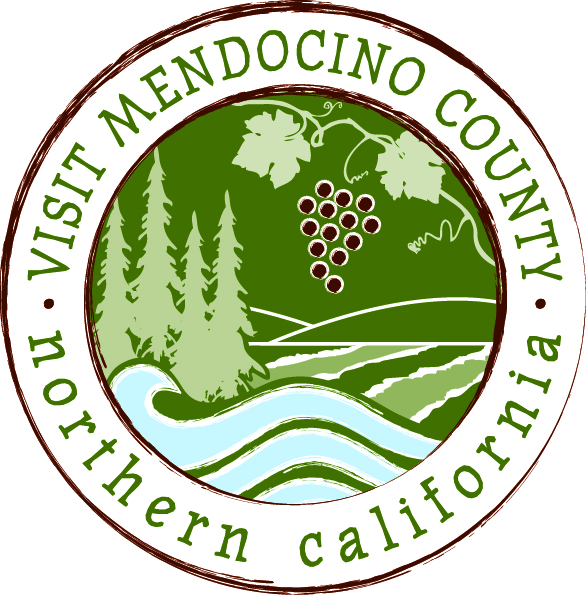 BOARD OF DIRECTOR’S AGENDA Date:	April 23, 2015				Time: 1:00 PMPlace:	Little River Inn, Little River, CACall To Order Public Comment & IntroductionMessage of the ChairClosed sessionA. 	Personnel Matters – Bylaws Section 4.3:Discussion of Board of Supervisors ad hoc committee recommendations for modification of termination and severance provisions of employment agreement.Public Employee Title: 	President and Chief Executive OfficerB.	Personnel Matters - Bylaws Section 4.3:Approval of proposed Agreement for Modification of Agreement for Employment.  Public Employee Title: 	President and Chief Executive OfficerAnnouncement out of closed sessionApproval of Minutes – April 13th and April 14th – ACTION:  Approve MinutesOld Business		Resolution for Glenna Blake – ACTION:  Approve Resolution2015/2016 Marketing Plan and Budget – ACTION:  Approve Plan & BudgetTravel and Expense Policy – ACTION:  Approve PoliciesVIII. 	New BusinessAuthorize Organizational Name Change – ACTION:  Approve Name ChangeMCLA/VMC Contract Extension – REPORT.  Board Comments EncouragedTransformational process – possible ad-hoc appointment – OVERVIEW:  Possible appointmentSchedule Next Meeting		May 12, 2015 – Inland TBDVII. AdjournDial-in Number:1-605-475-5950Participant Access Code:694806